   К А Р А Р 				                                                  Р Е Ш Е Н И ЕОб отмене решения Совета сельского поселения  Новозирганский сельсовет от 08 апреля 2016 года № Р-5/32 «Об утверждении Положения о представлении депутатами Совета сельского поселения Новозирганский сельсовет муниципального района Хайбуллинский район Республики Башкортостан сведений о доходах, расходах, об имуществе и обязательствах имущественного характера»  В целях приведения нормативно-правового акта в соответствии с действующим законодательством и Конституцией Российской Федерации, Федеральным законом от 6 октября 2003 года № 131 – ФЗ «Об общих принципах организации местного самоуправления в Российской Федерации, Конституцией Республики Башкортостан, Законом Республики Башкортостан от 18 марта 2005 года № 162-з «О местном самоуправлении в Республике Башкортостан», Законом Республики Башкортостан от 6 июля 2017 года № 517-з «О внесении изменений в отдельные законодательные акты Республики Башкортостан в сфере местного самоуправления в целях противодействия коррупции», Уставом сельского поселения Новозирганский сельсовет муниципального района Хайбуллинский район Республики Башкортостан, Совет сельского поселения Новозирганский сельсовет муниципального района Хайбуллинский район Республики Башкортостан решил:Отменить решение Совета сельского поселения Новозирганский сельсовет от 08 апреля 2016 года № Р-5/32 «Об утверждении Положения о представлении депутатами Совета сельского поселения Новозирганский сельсовет муниципального района Хайбуллинский район Республики Башкортостан сведений о доходах, расходах, об имуществе и обязательствах имущественного характера»Настоящее решение вступает в силу со дня его подписания.Обнародовать данное решение путем размещения на официальном сайте сельского поселения  Новозирганский сельсовет муниципального района Хайбуллинский район Республики Башкортостан.         Глава сельского поселения          Новозирганский  сельсовет         муниципального района         Хайбуллинский район          Республики Башкортостан 						Х.М.Шарипов         с. Новый Зирган          19 октября  2017  года          № Р-7/68   Башкортостан РеспубликаһыныңХәйбулла районымуниципальрайоныныңЯңы Ергән ауыл советыауыл биләмәһе советы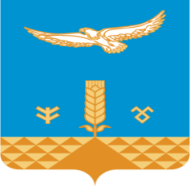 Совет сельского поселения Новозирганский сельсоветмуниципального районаХайбуллинский районРеспублики Башкортостан